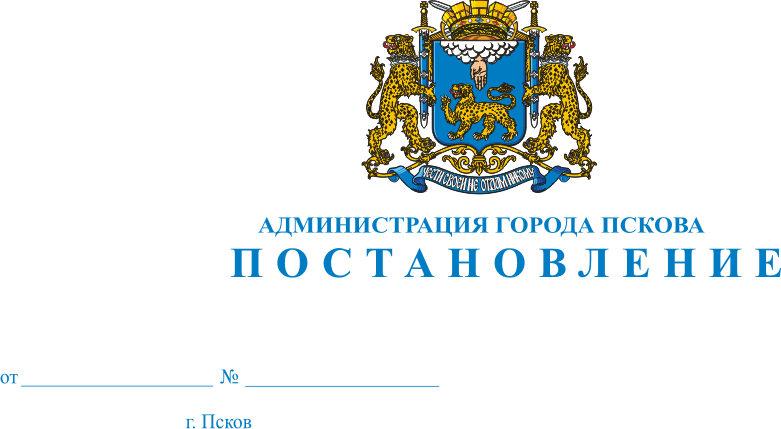 О внесении изменений в Постановление Администрации города Пскова от 20 марта . № 312 «Об утверждении Положения о порядке предоставления субсидии на возмещение затрат в связи с установкой индивидуальных приборов потребления коммунальных ресурсов и заменой газового, электрического, сантехнического оборудования, признанного непригодным для дальнейшей эксплуатации   в связи с истекшим сроком его  эксплуатации в муниципальном жилищном фонде муниципального образования «Город Псков» В соответствии с Бюджетным кодексом Российской Федерации, руководствуясь статьей 30 Жилищного кодекса  Российской Федерации, статьями 32, 34, Устава муниципального образования «Город Псков», Администрация города ПсковаПОСТАНОВЛЯЕТ: 1. Внести в Постановление Администрации города Пскова от 20 марта . № 312 «Об утверждении Положения о порядке предоставления субсидии на возмещение затрат в связи с установкой индивидуальных приборов потребления коммунальных ресурсов и заменой газового, электрического, сантехнического оборудования, признанного непригодным для дальнейшей эксплуатации   в связи с истекшим сроком его  эксплуатации в муниципальном жилищном фонде муниципального образования «Город Псков» (далее – Постановление) следующие изменения:1) наименование  Постановления изложить в следующей редакции:«Об утверждении Положения о порядке предоставления субсидии на возмещение затрат в связи с установкой индивидуальных приборов потребления коммунальных ресурсов, систем контроля утечек газа и заменой газового, электрического, сантехнического оборудования, признанного непригодным для дальнейшей эксплуатации   в связи с истекшим сроком его эксплуатации в муниципальном жилищном фонде муниципального образования «Город Псков»;2) пункт 1 Постановления изложить в следующей редакции:«1. Утвердить Положение о порядке предоставления субсидии на возмещение затрат в связи с установкой индивидуальных приборов потребления коммунальных ресурсов, систем контроля утечек газа и заменой газового, электрического, сантехнического оборудования, признанного непригодным для дальнейшей эксплуатации в связи с истекшим сроком его эксплуатации в муниципальном жилищном фонде муниципального образования «Город Псков», согласно приложению к настоящему Постановлению.»;3) внести в Приложение «Положение о порядке предоставления субсидии на возмещение затрат в связи с установкой индивидуальных приборов учета потребления коммунальных ресурсов и заменой газового, электрического, сантехнического оборудования, признанного непригодным для дальнейшей эксплуатации в связи с истекшим сроком его эксплуатации в муниципальном жилищном фонде муниципального образования «Город Псков» к Постановлению Администрации города Пскова от 20.03.2017 № 312 следующие изменения:а) наименование изложить в следующей редакции:«Положение о порядке предоставления субсидии на возмещение затрат в связи с установкой индивидуальных приборов потребления коммунальных ресурсов, систем контроля утечек газа и заменой газового, электрического, сантехнического оборудования, признанного непригодным для дальнейшей эксплуатации   в связи с истекшим сроком его эксплуатации в муниципальном жилищном фонде муниципального образования «Город Псков»;б)  пункт 1раздела 1 «Общие положения» изложить в следующей редакции:«1. Настоящее Положение определяет порядок предоставления субсидии на возмещение затрат в связи с установкой индивидуальных приборов потребления коммунальных ресурсов, систем контроля утечек газа и заменой газового, электрического, сантехнического оборудования, признанного непригодным для дальнейшей эксплуатации   в связи с истекшим сроком его  эксплуатации в муниципальном жилищном фонде муниципального образования «Город Псков» (далее - оборудование).»;в) подпункт 2.1. пункта 2 раздела 1«Общие положения» изложить в следующей редакции:    «2.1. на установку в муниципальных жилых помещениях индивидуальных приборов учета потребления коммунальных ресурсов, систем контроля утечек газа;».2. Настоящее Постановление вступает в силу с момента его официального опубликования.3. Опубликовать настоящее Постановление в газете «Псковские новости» и разместить на официальном сайте муниципального образования «Город Псков».4. Контроль за исполнением настоящего Постановления возложить на заместителя Главы Администрации города Пскова Е.Н. Жгут.Глава Администрации города Пскова                                                                                        А. Н. Братчиков